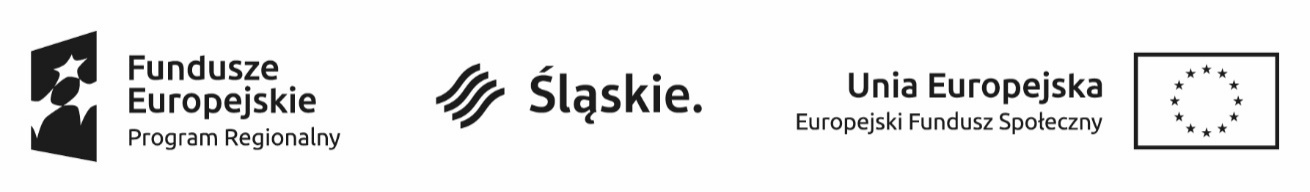 Umowa nr……………………………………………Przeprowadzenie indywidualnych konsultacji w zakresie doradztwa zawodowego na terenie miejscowości: Katowice, Chorzów, Sosnowiec w projekcie pn. „Program Aktywności lokalnej dla trzech społeczności mieszkańców Katowic Centrum, Chorzowa Centrum i Sosnowca Centrum”zwana dalej: „Umową”zawarta w Warszawie w dniu……………….. 2021 r. pomiędzy:FUNDACJĄ ONKOLOGICZNĄ RAKIETY z siedzibą  przy al. Rzeczypospolitej 2 lok U2, 02-972 Warszawa, NIP: 521-362-85-70, REGON: 146040727, KRS: 0000414091 reprezentowaną przez………………………………………………………..., zwaną dalej „Zamawiającym”,a ………………………………………………………………………………………………………………………………………………………………………………………………………………………………………………………………………… zwanego dalej „Wykonawcą”,zwanymi dalej łącznie „Stronami” lub odpowiednio „Stroną”.Niniejsza Umowa zostaje zawarta w wyniku postępowania prowadzonego w trybie Rozeznania Rynku, przez Zamawiającego niebędącego zamawiającym w rozumieniu Prawa Zamówień Publicznych, oraz zgodnie 
z Wytycznymi w zakresie kwalifikowalności wydatków w ramach Europejskiego Funduszu Rozwoju Regionalnego, Europejskiego Funduszu Społecznego oraz Funduszu Spójności na lata 2014-2020.Strony zgodnie postanawiają, co następuje:§ 1Przedmiot UmowyUmowa jest zawarta w celu realizacji projektu „Program Aktywności lokalnej dla trzech społeczności mieszkańców Katowic Centrum, Chorzowa Centrum i Sosnowca Centrum”, dofinansowanego ze środków Europejskiego Funduszu Społecznego w ramach Regionalnego Programu Operacyjnego Województwa Śląskiego 2014-2020, zwanego dalej jako „Projekt”.Przedmiotem zamówienia jest prowadzenie indywidualnych konsultacji w zakresie doradztwa zawodowego w projekcie pn. „Program Aktywności lokalnej dla trzech społeczności mieszkańców Katowic Centrum, Chorzowa Centrum i Sosnowca Centrum”, zgodnie 
z postanowieniami Umowy, Ofertą Wykonawcy stanowiącą załącznik nr 1 do Umowy oraz Zapytania ofertowego stanowiącego załącznik nr 2 do Umowy.W ramach realizacji Przedmiotu umowy Wykonawca zobowiązany jest do:Prowadzenie indywidualnych konsultacji w zakresie doradztwa zawodowego, w tym udzielanie porad w zakresie planowania rozwoju zawodowego uczestnika, dostarczenie uczestnikom wiedzy i umiejętności dotyczących poszukiwania pracy, przygotowanie uczestników projektu do rozmowy kwalifikacyjnej, kreowanie ich wizerunku zawodowego, współpracy przy opracowaniu ścieżki społeczno-zawodowej uczestnika,Przygotowywanie uczestników do udziału w stażach zawodowych/szkoleniach/innej zaplanowanej ścieżce zawodowej, w razie potrzeby utrzymywanie bieżącego kontaktu z innymi specjalistami zatrudnionymi w projekcie odnośnie ścieżki wsparcia uczestników prowadzącej do podjęcia przez nich i utrzymania zatrudnieniaUstalaniu terminów konsultacji z Uczestnikiem, z uwzględnieniem  godzin/dni odpowiadających uczestnikowi.Przygotowanie i druk materiałów dla każdego uczestnika spotkania, w wersji drukowanej (m.in.: ćwiczenia, skrypty) lub przesłania w formie elektronicznej w przypadku gdy, konsultacje będą miały charakter zdalny - Materiały zostaną przekazane każdemu Uczestnikowi w dniu  rozpoczęcia zajęć z doradztwa, Obsługi sali zapewnionej przez Zamawiającego na potrzeby spotkań z Uczestnikami Projektu tzn. pobrania kluczy, przygotowania sali na spotkanie, zdaniu kluczy i pozostawienie porządku – nie dotyczy gdy doradztwo będzie miało charakter zdalny.Prowadzący zobowiązany jest do prowadzenia dokumentacji z przeprowadzonych konsultacji: karty porady, w której opisze przebieg każdej godziny indywidualnej konsultacji oraz wnioski z konsultacji, a także rekomendacje co do dalszego procesu rozwoju zawodowego uczestnikaProwadzący jest zobowiązany do sporządzenia miesięcznej karty pracy, przedstawiającej ilość godzin przepracowanych w danym dniu miesiąca, która wraz z protokołem odbioru usługi jest podstawą rozliczenia i będzie stanowić załącznik do umowy oraz pozostałą  kompletną dokumentacją wymienioną w pkt. 3.6 i 3.7 niezbędną do jego rozliczenia pracy.Oznakowanie: dokumentacja podczas konsultacji będzie opatrzona informacją, a w przypadku doradztwa prowadzonego zdalnie uczestnicy zostaną poinformowaniu o współfinansowaniu projektu ze środków Unii Europejskiej, w ramach Europejskiego Funduszu Społecznego, Regionalny Program Operacyjny Województwa Śląskiego 2014-2020, na co Wykonawca wyraża zgodęWarunki realizacji zamówienia:Szczegółowy harmonogram konsultacji będzie przedstawiany przez Zamawiającego 5 dni przed upływem każdego miesiąca obowiązywania umowy. W przypadku jakichkolwiek zmian pojawiających się  nieoczekiwanie w trakcie, doradca niezwłocznie informuje o zmianie i jej przyczynie. Konsultacje mogą być prowadzone od poniedziałku do soboty w godzinach przedpołudniowych i/lub popołudniowych z wyłączeniem dni ustawowo wolnych od pracy, w godzinach 8:00-18:00 (poniedziałek-piątek) i 8.00-14.00 (sobota).Zamawiający zastrzega sobie możliwość wprowadzania innych terminów realizacji usługi, w celu prawidłowej realizacji projektu, po wcześniejszym zawiadomieniu Wykonawcy. Ostateczna liczba godzin konsultacji z uczestnikami projektu, a tym samym ostateczna wysokość wynagrodzenia do zapłaty uzależniona będzie o liczby faktycznie zrealizowanych i właściwie udokumentowanych przez doradcę godzin (liczba godzin).  Jeśli ze względu na sytuację epidemiologiczną panującą w kraju wskazane będzie udzielanie porad w formie zdalnej, wówczas:Doradztwo indywidulane będzie prowadzone w formie spotkań realizowanych przez popularne komunikatory Skype/Whatsapp lub/i telefonicznie. Uzupełnieniem komunikacji przez komunikator oraz telefonicznej formy kontaktu  będzie forma e-mailowa służąca przesyłaniu np. testów psychologicznych/predyspozycji zawodowych, materiałów oraz udostepnieniu informacji zwrotnej od specjalisty po wykonaniu testów, rozszerzona o dodatkowe omówienie/podsumowanie przez telefon lub komunikator. W przypadku zgłoszonego przez uczestnika braku dostępu do internetu materiały szkoleniowe będą przesyłane pocztą tradycyjną.Potwierdzeniem realizowanych godzin będzie szczegółowa ewidencja dat /godzin – karta porady, przesyłana po zrealizowaniu wsparcia do uczestnika mailowo/pocztą tradycyjną w celu potwierdzenia przez uczestnika poprzez maila zwrotnego/pocztę tradycyjną lub smsa w przypadku braku dostępu do konta poczty elektronicznej.W imieniu Wykonawcy przedmiot Umowy realizowany będzie przez……………………………….………… osobę/osoby, tj…………………..Miejsce wykonywania usługi: usługa świadczona na terenie miast: Katowice, Chorzów, Sosnowiec. Powyższy obszar terytorialny może ulec zmianie, w zależności od potrzeb wynikających z realizacji projektu, po wcześniejszym ustaleniu z Wykonawcą.Zamawiający, dopuszcza możliwość zmiany- zwiększenia liczby osób objętych usługą do 40 % obecnej wartości.Wykonawca zobowiązany jest do prowadzenia przez cały okres Umowy miesięcznej ewidencji czasu pracy   w formie  Miesięczna karta pracy, zawierającej co najmniej: datę, liczbę godzin i zakres czynności prowadzonych, nazwiska osób objętych wsparciem na rzecz realizacji Umowy w dniu kalendarzowym w danym miesiącu, zgodnie z wzorem stanowiącym załącznik nr 5 do umowy.Wykonawca oświadcza, że łączne zaangażowanie zawodowe każdej osoby wskazanej bezpośrednio do realizacji zamówienia, niezależnie od formy zaangażowania, w realizację wszystkich projektów finansowanych 
z funduszy strukturalnych i Funduszu Spójności oraz działań finansowanych z innych źródeł, w tym środków własnych beneficjenta i innych podmiotów, nie przekroczy 276 godzin miesięcznie, zgodnie z Wytycznymi 
w zakresie kwalifikowalności wydatków w ramach Europejskiego Funduszu Rozwoju Regionalnego, Europejskiego Funduszu Społecznego oraz Funduszu Spójności na lata 2014-2020. W przypadku naruszenia powyższego limitu, wynagrodzenie Wykonawcy zostanie obniżone w wysokości odpowiadającej wartości uznanej przez instytucję kontrolującą za wartość niekwalifikowalną z powodu naruszenia ww. obowiązku.Wykonawca zobowiązany jest do opatrzenia wszystkich materiałów i dokumentów powstałych w ramach realizacji Umowy logotypem Europejskiego Funduszu Społecznego, Regionalnego Programu Operacyjnego Województwa Śląskiego   2014-2020, według wytycznych przekazanych przez Zamawiającego.Po realizacji zadań, o których mowa ust. 3 bez zastrzeżeń w danym miesiącu, zostanie podpisany protokół odbioru, którego wzór stanowi załącznik nr 3 do Umowy.Zamawiający, dopuszcza możliwość zmiany w trakcie realizacji przedmiotu Umowy osób, o których mowa 
w ust. 4, wskazanych do realizacji przedmiotu zamówienia osób na nową/nowe osobę/osoby, spełniającą warunki udziału w postępowaniu i kryteria wyboru oferty wskazane w ofercie dla dotychczasowej osoby, przy czym przyznana w ocenie kryteriów punktacja nie może być mniejsza niż uzyskana przez zastępowaną osobę, na co Wykonawca przedstawi stosowne dokumenty. Zmiana osoby realizującej przedmiot zamówienia wymaga każdorazowo zgody Zamawiającego. Z tytułu zmiany osoby, Wykonawcy nie przysługuje żadne dodatkowe wynagrodzenie.§ 2Zasady realizacji Umowy i obowiązki WykonawcyWykonawca oświadcza, iż otrzymał wszystkie informacje i dokumenty niezbędne dla prawidłowego wykonania czynności stanowiących Przedmiot Umowy, znane mu są obowiązki których się podjął do wykonania na podstawie Umowy i nie zgłasza do nich zastrzeżeń oraz potwierdza swoją zdolność i gotowość do ich wykonania zgodnie z postanowieniami Umowy.Wykonawca zobowiązuje się wykonać Przedmiot Umowy przy zachowaniu najwyższej staranności wynikającej z zawodowego charakteru prowadzonej działalności, rzetelnie i terminowo, mając na względzie ochronę interesów Zamawiającego oraz według swej najlepszej wiedzy i umiejętności.Wykonawca oświadcza, iż dysponuje odpowiednim potencjałem osobowym, finansowym, materiałowym oraz technicznym pozwalającym na zrealizowanie całości Przedmiotu Umowy. Wykonawca bierze pełną odpowiedzialność za działania i zaniechania osób zaangażowanych w realizację Umowy oraz gwarantuje, że wszystkie osoby realizujące w imieniu Wykonawcy czynności objęte Umową, będą posiadały wiedzę, umiejętności i doświadczenie odpowiednie do zakresu czynności powierzanych tym osobom, a także będą spełniać określone w Umowie wymogi niezbędne dla wykonania tych czynności.Wykonawca zobowiązuje się do informowania w formie pisemnej Zamawiającego o wszelkich zagrożeniach związanych z wykonywaniem Umowy, w tym także o okolicznościach leżących po stronie Zamawiającego, które mogą mieć wpływ na jakość, termin bądź zakres prac. Nieprzekazanie takich informacji w wypadku, gdy Wykonawca o takich zagrożeniach wie lub, przy uwzględnieniu wymaganej Umową staranności, powinien wiedzieć, powoduje obciążenie Wykonawcy wszelkimi kosztami i dodatkowymi czynnościami związanymi 
z powstaniem zagrożenia oraz jego skutkami. Wykonawca zobowiązuje się do informowania w formie pisemnej Zamawiającego, o przebiegu realizacji Umowy na każde pisemne żądanie Zamawiającego. Wykonawca zobowiązuje się, na każde wezwanie Zamawiającego i w terminie przez niego wskazanym, do przygotowania i udostępnienia dokumentacji związanej z realizacją Umowy, dla prowadzonych w Projekcie kontroli i audytów związanych z realizacją umowy o dofinansowanie projektu pn. „Program Aktywności lokalnej dla trzech społeczności mieszkańców Katowic Centrum, Chorzowa Centrum i Sosnowca Centrum” zawartej pomiędzy Urzędem Marszałkowskim Województwa Śląskiego z siedzibą w Katowicach a Fundacją Onkologiczną RAKIETY z siedzibą w Warszawie§ 3Termin realizacji przedmiotu UmowyWykonawca zobowiązuje się do wykonania przedmiotu Umowy, o którym mowa w §1 bez zastrzeżeń, 
w terminie do 31.10.2021 r.§ 4WynagrodzenieCałkowite wynagrodzenie za wykonanie przedmiotu Umowy, o którym mowa w § 1 nie przekroczy kwoty ……………….zł brutto (słownie złotych:……………………..).Stawkę za 1 godzinę realizacji przedmiotu Umowy, o którym mowa w § 1 ust. 3 ustala się na kwotę ……………..zł brutto (słownie złotych:……………………..), zgodnie z ofertą Wykonawcy.Wynagrodzenie, o którym mowa w ust. 1, zostanie wypłacone Wykonawcy w częściach, miesięcznie według stawki, o której mowa w ust. 2, a także liczby osób realizujących przed Umowy wskazanej w § 1 ust. 4, po realizacji przedmiotu Umowy w danym miesiącu kalendarzowym, na podstawie faktury/rachunku prawidłowo wystawionego przez Wykonawcę.Wynagrodzenie, o którym mowa w ust. 1 zostanie obliczone i wypłacone, w wysokości odpowiadającej liczbie przepracowanych godzin i stanowić będzie iloczyn liczby przepracowanych godzin, liczby osób realizujących w imieniu Wykonawcy przedmiot Umowy oraz godzinowej stawki brutto, o której mowa 
w ust. 2.Wszelkie koszty związane z wykonaniem przedmiotu Umowy Wykonawca pokrywa w ramach wynagrodzenia, o którym mowa w ust. 1.Wykonawcy nie przysługuje żadne inne roszczenie o dodatkowe wynagrodzenie, nieprzewidziane w Umowie, ani roszczenie o zwrot kosztów poniesionych w związku z wykonaniem Umowy.Podstawę do wystawienia przez Wykonawcę faktury/rachunku stanowi Protokół odbioru – załącznik nr 3 umowy potwierdzający prawidłowość wykonania Przedmiotu Umowy w danym miesiącu, podpisany bez zastrzeżeń przez Zamawiającego oraz prawidłowo uzupełniona Miesięczna Karta czasu pracy stanowiąca załącznik nr 5 do umowy oraz kompletne – karty porad za każdą rozliczaną godzinę wymieniona w § 1 pkt. 3. 6Fakturę/Rachunek należy wystawić na Fundację Onkologiczną RAKIETY z siedzibą  przy al. Rzeczypospolitej 2 lok U2, 02-972 Warszawa, NIP: 521-362-85-70.Fakturę/Rachunek wraz z załącznikami - dokumentacją, o których mowa w ust. 7 niniejszego paragrafu należy dostarczyć do siedziby Fundacji Onkologicznej RAKIETY z siedzibą  przy al. Rzeczypospolitej 2 lok U2, 02-972 Warszawa.Zapłata wynagrodzenia za realizację przedmiotu Umowy za dany miesiąc nastąpi w terminie 30 dni od dnia dostarczenia Zamawiającemu prawidłowo wystawionej faktury/rachunku oraz prawidłowo uzupełnionych i podpisanych załączników, o których mowa w ust. 7 niniejszego paragrafu. Przekazanie niepełnej lub nieprawidłowo uzupełnionej dokumentacji i rachunku wstrzymuje bieg naliczania 30 dni. Zapłata nastąpi przelewem na wskazany w fakturze/rachunku bankowy rachunek Wykonawcy. Strony zgodnie postanawiają, iż za dzień zapłaty wynagrodzenia, o którym mowa w ust. 1, uznaje się dzień obciążenia rachunku Zamawiającego.§ 5Przetwarzanie i ochrona danych osobowychPostanowienia dotyczące przetwarzania danych osobowych reguluje Umowa powierzenia przetwarzania danych osobowych, stanowiąca załącznik nr 4 do Umowy.Zamawiający zastrzega możliwość rozwiązania Umowy w trybie natychmiastowym w przypadku stwierdzenia naruszenia przez Wykonawcę postanowień zawartych w Umowie powierzenia przetwarzania danych osobowych.§ 6Odstąpienie od UmowyW razie zaistnienia istotnej zmiany okoliczności powodującej, że wykonanie Umowy nie leży w interesie Zamawiającego, czego nie można było przewidzieć w chwili zawierania Umowy, Zamawiający może odstąpić od Umowy w terminie 7 dni od powzięcia wiadomości o tej okoliczności. W takim przypadku Wykonawca może żądać jedynie wynagrodzenia należnego z tytułu wykonania części Przedmiotu Umowy.W przypadku naliczenia przez Zamawiającego kar umownych w łącznej wysokości przekraczającej 20% wynagrodzenia brutto określonego w § 4 ust. 1, Zamawiający ma prawo do odstąpienia od Umowy w terminie 7 dni od dnia, w którym łączna wartość kar umownych naliczona zgodnie z § 7 przekroczyła wartość 20% wynagrodzenia brutto określonego w § 4 ust. 1.W przypadku niewykonania lub nienależytego wykonania Umowy przez Wykonawcę, Zamawiający może od niej odstąpić w całości lub w części po uprzednim wezwaniu Wykonawcy do należytego wykonania Umowy 
i wyznaczeniu mu w tym celu dodatkowego terminu, jednakże nie dłuższego niż dziesięć dni, 
z zastrzeżeniem uprawnienia do odstąpienia od Umowy w przypadku bezskutecznego upływu tego terminu.Zamawiający może odstąpić od Umowy w całości lub części bez potrzeby wyznaczania dodatkowego terminu w razie opóźnienia Wykonawcy w wykonaniu Przedmiotu Umowy lub jego części przekraczającego dziesięć dni w stosunku do terminów określonych w Umowie.Odstąpienie od Umowy nie ogranicza możliwości dochodzenia przez Zamawiającego kar umownych zastrzeżonych w Umowie.§ 7Kary umowneZamawiający jest uprawniony do naliczenia kar umownych, a Wykonawca zobowiązany jest do zapłaty kar umownych, w następujących przypadkach:za każdy przypadek braku udziału w konsultacjach, w terminie wcześniej wskazanym przez Zamawiającego, o czym mowa w § 1 ust. 3 pkt. 3.1, Zamawiający uprawniony jest do naliczenia kary umownej w wysokości 10%  stawki wynagrodzenia brutto określonego w § 4 ust. 1;za każdy rozpoczęty dzień opóźnienia w przygotowaniu i przesłaniu dokumentacji projektowej dla wskazanego uczestnika projektu w wyznaczonym terminie, Zamawiający uprawniony jest do naliczenia kary umownej w wysokości 1 % stawki wynagrodzenia brutto określonego 
w § 4 ust. 1.w przypadku odstąpienia od Umowy przez Wykonawcę z przyczyn niezależnych od Zamawiającego, 
a leżących po stronie Wykonawcy, Zamawiający uprawniony jest do naliczenia kary umownej 
w wysokości 10 % wynagrodzenia brutto określonego w § 4 ust. 1 – nie dotyczy przypadku, o którym mowa w § 1 ust. 10 lub gdy Wykonawca nie jest w stanie kontynuować realizacji przedmiotu Umowy 
z przyczyn niezależnych (np. długotrwała choroba), czego nie można było przewidzieć w momencie zawarcia Umowy.w przypadku odstąpienia od Umowy lub jej rozwiązania przez Zamawiającego z przyczyn leżących po stronie Wykonawcy, Zamawiający uprawniony jest do naliczenia kary umownej w wysokości 10 % wynagrodzenia brutto określonego w § 4 ust. 1;Zamawiający będzie mógł potrącić kwotę przysługujących mu kar umownych lub odszkodowań z kwoty wynagrodzenia, o którym mowa w § 4 ust. 1, na co Wykonawca niniejszym wyraża zgodę. Jeżeli potrącenie nie będzie możliwe, Wykonawca zobowiązuje się do zapłacenia kary umownej lub odszkodowania w terminie 14 dni od otrzymania wezwania do zapłaty mającego formę noty księgowej.Zamawiający dokona potrącenia naliczonych kar i/lub odszkodowań należnych Zamawiającemu
z wynagrodzenia na podstawie wezwania do zapłaty mającego formę noty księgowej.Zamawiający uprawniony jest do dochodzenia zapłaty odszkodowania przenoszącego wysokość kar umownych zastrzeżonych w Umowie, w granicach poniesionej szkody w pełnym jej zakresie.  § 8Sposób komunikacjiNiezwłocznie po zawarciu Umowy, Strony wskażą wzajemnie, na piśmie drogą elektroniczną, osoby odpowiedzialne za koordynację współpracy związanej z realizacją przedmiotu Umowy. Strony zastrzegają sobie możliwość jednostronnej zmiany osób wskazanych zgodnie z ust. 1. Strona zmieniająca powiadomi drugą Stronę o zmianie osoby wskazanej w ust. 1  w formie pisemnej drogą elektroniczną.Wszystkie informacje przekazywane między Wykonawcą a Zamawiającym w ramach Umowy będą przesyłane, o ile Umowa nie stanowi inaczej, pisemnie za pośrednictwem poczty lub kuriera lub drogą elektroniczną. Informacje, o których mowa w ust. 3 należy przekazywać:Zamawiającemu na adres: Fundacja Onkologiczna RAKIETY z siedzibą  przy al. Rzeczypospolitej 2 lok U2, 02-972 Warszawa, Wykonawcy na adres: ………………………………………………………………………………………… W przypadku zmiany adresu do doręczeń, każda ze Stron powiadomi o tym drugą Stronę na piśmie, 
z odpowiednim wyprzedzeniem. W przypadku niedopełnienia tego obowiązku doręczenia dokonane na poprzedni adres uznaje się za skuteczne z dniem pierwszej awizacji.§ 9Zmiana UmowyZamawiający przewiduje możliwość dokonania zmiany umowy w następujących przypadkach:w przypadku zmiany umowy o dofinansowanie projektu zawartej pomiędzy Urzędem Marszałkowskim Województwa Śląskiego z siedzibą w Katowicach a Fundacją Onkologiczną RAKIETY z siedzibą w  Warszawie 
w zakresie w jakim umowa o udzielenie zamówienia będzie musiała być dostosowana do zmienionej umowy o dofinansowanie projektu;w przypadku zmiany powszechnie obowiązujących przepisów – w zakresie w jakim umowa o udzielenie zamówienia będzie musiała być dostosowana do zmieniających się przepisów;w przypadku całkowitego wykonania przedmiotu zamówienia – w zakresie skrócenia okresu na jaki została zawarta umowa;w przypadku zmiany terminu realizowania (wydłużenia) umowy o dofinansowanie projektu – w zakresie przedłużenia terminu realizacji Umowy, pod warunkiem że zmiana ta nie wpłynie na wysokość wynagrodzenia wykonawcy.Dopuszcza się możliwość wprowadzenia zmian do zawartej w wyniku postępowania umowy z Wykonawcą, w tym dopuszcza się zlecenie zamówienia dodatkowego polegającego na powtórzeniu usług będących przedmiotem zamówienia, np: w przypadku sytuacji zrekrutowania przez Zamawiającego nowych grup uczestników do projektu lub wydłużenia okresu realizacji projektu po uzyskaniu zgody Urzędem Marszałkowskim Województwa Śląskiego z siedzibą w Katowicach .Dopuszcza się możliwość wprowadzenia zmian do zawartej w wyniku postępowania umowy z Wykonawcą, w tym zlecenie zamówienia uzupełniającego w przypadku sytuacji zrekrutowania przez Zamawiającego nowych grup uczestników do projektu oraz zmian w wymiarze godzin przewidzianych na 1 uczestnika projektu. Zamawiający przewiduje możliwość wprowadzenia do umowy z Wykonawcą zmian, dotyczących realizacji dodatkowych usług od dotychczasowego Wykonawcy nieobjętych zamówieniem podstawowym, jeśli jednak zostały spełnione łącznie następujące warunki:- zmiana wykonawcy nie może zostać dokonana z powodów ekonomicznych lub technicznych, w szczególności dotyczących zamienności lub interoperacyjności sprzętu, usług lub instalacji, zamówionych w ramach zamówienia podstawowego - zmiana wykonawcy spowodowałaby istotną niedogodność lub znaczne zwiększenie kosztów dla zamawiającego- wartość każdej kolejnej zmiany nie przekracza 50% wartości zamówieniaokreślonej pierwotnie w umowie.§ 10Właściwość prawa i sąduW sprawach nieuregulowanych Umową mają zastosowanie odpowiednie przepisy prawa polskiego,
w szczególności przepisy ustawy Kodeks cywilny.Strony zobowiązują się dążyć do polubownego rozstrzygania  sporów powstałych w związku z realizacją Umowy; w razie braku możliwości polubownego rozstrzygnięcia sporu w terminie 30 dni od daty jego powstania, Strony poddadzą spór pod rozstrzygnięcie sądu właściwego miejscowo ze względu na siedzibę Zamawiającego.§ 11Postanowienia końcoweKażda ze Stron Umowy oświadcza, iż jest prawidłowo umocowana do zawarcia Umowy.Wszelkie zmiany przedmiotowej umowy będą dokonywane na piśmie pod rygorem nieważności.  Tytuły poszczególnych paragrafów mają wyłącznie charakter informacyjny i nie mogą stanowić podstawy do wykładni postanowień Umowy.Postanowienia Umowy dotyczące obowiązku zapłaty kar umownych i odszkodowań pozostają ważne i wiążą nadal Strony również w przypadku odstąpienia od Umowy przez którąkolwiek ze Stron Umowy.Umowę sporządzono w dwóch jednobrzmiących egzemplarzach, po jednym dla każdej ze Stron Umow. Załącznikami do Umowy są:Załącznik nr 1 – Oferta Wykonawcy - wypełniony formularz ofertowy;Załącznik nr 2 – Zapytanie ofertowe;Załącznik nr 3 – Wzór protokołu odbioru.Załącznik nr 4 – Umowa powierzenia przetwarzania danych osobowych.Załącznik nr 5 – Miesięczna Karta czasu pracy.Załączniki stanowią integralną część Umowy.Umowa wchodzi w życie z dniem  podpisania przez Strony.      ..............................................					       ................................................            ZAMAWIAJĄCY						  	     WYKONAWCA